Estado de Santa Catarina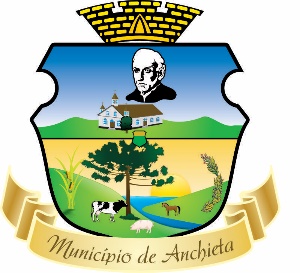 Prefeitura Municipal de AnchietaPROGRAMA DE INCENTIVO DIRETO – PID Comunicado nº 001, fevereiro de 2023.A Comissão Especial nomeada pelo Decreto Municipal nº 117/2020 de 15 de julho de 2020, torna público, a relação dos agricultores contemplados no Programa de Incentivo Direto - PID, instituído pela Lei Municipal nº 2.350 de 28 de dezembro de 2017, que protocolaram pedido junto a Secretaria de Agricultura, entre o dia 01 de fevereiro a 28 de fevereiro de 2023:O(a) agricultor que discordar do valor do subsídio poderá solicitar revisão à Comissão Municipal em até 48 horas desta publicação, por meio de documento, justificando as razões para a revisão.A comissão municipal analisará a solicitação e publicará o resultado dos recursos apresentados em até 48 (quarenta e oito horas) no mural da Secretaria Municipal de Agricultura e na página na internet da Prefeitura Municipal.Qualquer pessoa poderá impugnar a concessão do subsídio junto à Secretaria Municipal de Agricultura, mediante apresentação de documento por escrito, justificando as razões e os elementos comprobatórios.Anchieta – SC, 01 de março de 2023.George Luiz TeixeiraRuan Carlos Assolini CrestaniRafael Ferreira da Silva NºNOMEENDEREÇO(COMUNIDADE)VALOR01VALDINEI NUNES VARGEM BONITA 1357,6602LEANDRO SOMAVILLATAQUARUÇU678,8303ARCIDE TABALDI CORDILHEIRA 1357,6604ADILAR PERINSÃO PAULO 1151,5905MAIKON JOÃO COMIM PRATELEIRA472,7606ADAIR J. COMIMPRATELEIRA 1357,6607GILBERTO JOSÉ PIVETTA PRATELEIRA678,8308ROMEU ROQUE PAVAN SÃO PAULO 678,8309VILMAR JOSÉ SEVERO SÃO DOMINGOS 606,1010VALCIR VICENTE GARLET FACCINSALETE884,9111VALMIR KRAEMER PRATELEIRA 606,1012ODINEI FACCO GAÚCHA663,6813ISABEL LUZIA STEFANELLOJOÃO CAFÉ FILHO 1357,6614ROZINEI PINHEIRO CAMARGO PRIMAVERA606,1015GILBERTO ROSSATOSÃO PAULO1357,6616IRONITO VALENTIN FOLGIARINISÃO LUIZ 472,7617BONFILHO BONAVIGOSÃO GERALDO 1266,7418LOACIR CHENET SÃO ROQUE 1120,0719MAURO CHENET SÃO DOMINGOS 606,1020ALBERTO BATISTON NOVA SEARA 1018,2521ROQUE WIBRANTZ GAUCHA 472,7622FERNANDO ZATTERA SÃO ROQUE 1357,6623ARI ANTONIO DE CESARE VARGEM BONITA 884,9124ROGELIO ROSSATTOSÃO PAULO 1357,6625LUCAS LUIZ ROSSATTOSÃO PAULO1357,6626CLAUDAIR JOÃO BUFFON PRATELEIRA 1266,7427CARLOS NICHETTIPRATELEIRA 339,4228CLAUDIR JOSÉ FACCO GAUCHA 1266,7429CLAUDIO PERINSÃO PAULO1357,6630VALTER SAMPAIO SÃO JOSÉ 678,8331CLAIRTON LOCATELLITAQUARUÇU 1244,5632JAIR GONÇALVES SÃO GERALDO1018,2533ENILSO LAGNIMEDIANEIRA1357,6634LEO CELITO CHENETSÃO DOMINGOS 472,7635ADÃO PIRESSÃO MARCOS 203,6536ADEMIR JOSÉ FACCO GAÚCHA1357,6637ILDO VIEIRA PRATELEIRA1357,6638JANIR VIDALETTIPRATELEIRA1151,5939ANTONIO COLONHISÃO MARCOS 339,4240GILMAR DAL CASTEL PRATELEIRA 1357,6641SAULO FORGIARINISÃO LUIZ 472,7642MARCIO SOMERAPRATELEIRA 1357,6643RUDI ALFREDO SCHNEIDER SALETE1266,7444CLAIR ANTONIO SCHWARZSÃO DIMAS 1131,3345JEAN CARLOS WINCKUNIÃO DA VITÓRIA 1493,9246ELIZEU SOMAVILATAQUARUÇU1357,6647JACIR JOSÉ FACCIONI TAQUARUÇU606,1048SADIR NICHETTIPRATELEIRA338,4249CLEDSON APPIO SÃO PAULO1357,6650VALMIR GUARDASÃO DIMAS 1357,66VALOR TOTAL: R$ 37.388,50VALOR TOTAL: R$ 37.388,50VALOR TOTAL: R$ 37.388,50VALOR TOTAL: R$ 37.388,50